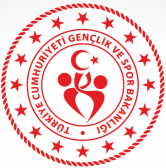 TÜRKİYE YÜZME FEDERASYONUTÜRKİYE YÜZME FEDERASYONU 11-12 YAŞ ULUSAL GELİŞİM LİGİ PROJESİ 3. VİZE VE 13+ YAŞ YARIŞLARI REGLAMANI (25M)MÜSABAKA YERİMUĞLA YÜZME HAVUZU (25M)MÜSABAKA TARİHİ28-29/10/2023TEKNİK TOPLANTIMUĞLA YÜZME HAVUZU TOPLANTI SALONUKATILIM YAŞI 11-12 VE 13+ Yaş Bayan/ErkekBAŞVURU28-29/10/2023 Saat: 23:59’a kadar TYF portalı üzerinden online yapılacaktır.MÜSABAKA KURALLARI Türkiye Yüzme Federasyonu Müsabaka Genel Talimatları geçerlidir.Yarışmalara belirtilen yaş grubu sporcular, 2022-2023 vizeli lisanları ile iştirak edeceklerdir.Müsabakalara ferdi lisansa sahip sporcular da katılabileceklerdir.Yarış sınırlaması yapılmayacaktır.MÜSABAKA BİLGİLERİ 1. Seans başlama saatleri il temsilcileri tarafından belirlenecektir. 2. Tesise girişler ilgili seans başlangıcından 120 dk. önce başlayacaktır. Havuza girişler ilgili seans başlangıcından 90 dk. önce başlayacaktır. 3. 6 kulvarlı müsabaka havuzlarında 1. ve 6. kulvarlar çıkış ve dönüş, 2. ve 5. kulvarlar tempo kulvarı olarak kullanılacaktır. Diğer kulvarlar ısınma kulvarı olup suya girişler oturarak gerçekleştirilecektir. 4. Isınmalar esnasında havuza girişler, oturarak yada merdiven aracılığı ile sağlanacaktır. 5. Müsabaka havuzu ilgili seans başlangıcından 15 dk. önce boşaltılacaktır. 6. 3, 4 ve 5. Maddedeki hususlar en az 2 hakem tarafından denetlenecektir. 7. Yarışmalarda baş üstü start uygulanacak olup anonslar seriler yüzülürken yapılacaktır. 8. Seriler hızlı dereceden yavaş dereceye doğru yaş grubuna göre yüzülecektir. 9. Seremoni müsabakaların 1. Günü öğleden sonra seansı başlamadan 15 dk. önce hakemlerin katılımı ile gerçekleştirilecektir. 10. 1. Vize, 2. Vize müsabakalarına katılıp B1-B2-A1-A2-A3-A4 barajlarından en az 3 adet baraj geçen sporcu, grup müsabakasına katılım hakkı kazanmış olur. Grup müsabakasına katılabilmek için 1. Vize, 2. Vize yarışmalarından en az 1 tanesine katılmak zorunludur. 11. 1. Vize, 2. Vize, 3. Vize müsabakalarına katılıp B2-A1-A2-A3-A4 barajlarından en az 3 adet baraj geçen sporcu, bölge müsabakasına katılım hakkı kazanmış olur. Bölge müsabakasına katılabilmek için 1. Vize, 2. Vize, 3. Vize yarışmalarından en az 1 tanesine katılmak zorunludur. 12. İller belirtilen tarih aralıklarının her birinin içerisinde en az 1 adet vize müsabakası düzenlemek zorunda olup, tercih dahilinde daha fazla vize müsabakası düzenleyebilirler. 13. Grup müsabakasına katılabilmek için baraj geçerlilik tarihleri içerisinde TYF Portal da onaylı olan diğer müsabakalarda yüzülen derecelerin geçerli sayılabilmesi için 1. Vize, 2. Vize yarışmalarından en az 1 tanesine katılmak zorunludur. Mazeret kabul edilmeyecektir. 14. Bölge müsabakasına katılabilmek için baraj geçerlilik tarihleri içerisinde TYF Portal da onaylı olan diğer müsabakalarda yüzülen derecelerin geçerli sayılabilmesi için 1. Vize, 2. Vize, 3. Vize yarışmalarından en az 1 tanesine katılmak zorunludur. Mazeret kabul edilmeyecektir. 15. 200m Kelebek yarışı, bölge ve final müsabakalarında yüzüleceğinden dolayı, final müsabakası katılım şartları içerisinde yer alan A1, A2, A3, A4 barajları mevcuttur. 16. 11-12 yaş grubunda, sporcular kendi illeri dışındaki vize yarışmalarına da katılabilirler. 17. Vize yarışmalarında bayrak yarışları il temsilcilikleri tarafından tercihen (Grup Müsabakası, Bölge Müsabakası ve Türkiye Şampiyonası için resmi derece girişi yapabilmek amacıyla) eklenebilir. 18. Vize yarışmalarında ödüllendirme yapılmayacaktır.19. İl temsilcilikleri sporcu katılım sayılarına göre 2 günlük, 3 günlük veya 4 günlük programı kullanabilirler. 20. İl temsilcilikleri branş ve mesafelerde değişiklik yapmamak koşulu ile program ve günler üzerinde değişiklik yapma hakkına sahiptir. 21. İl temsilcileri Grup Müsabakası, Bölge Müsabakası ve Türkiye Finaline ait son bildirim tarihlerine bağlı kalmak koşulu ile vize tarihlerinde değişiklik yapma hakkına sahiptir 22. Türkiye Yüzme Federasyonu gerekli gördüğü durumlarda yarışma programı, tarih, işleyiş ve reglamanında her türlü değişikliği yapma hakkına sahiptir.MÜSABAKA İTİRAZ BİLGİLERİ Müsabakadaki itirazlar dilekçe ve 750 tl itiraz bedeli ile müsabaka baş hakemine yapılacaktır.MÜSABAKA PROGRAMI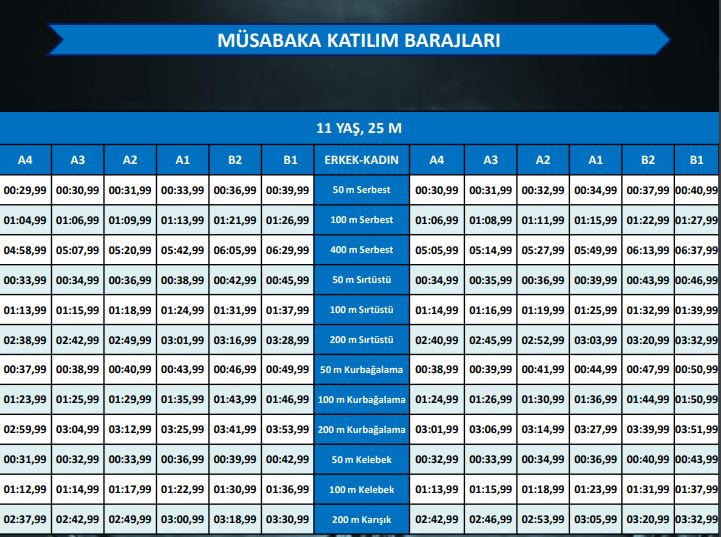 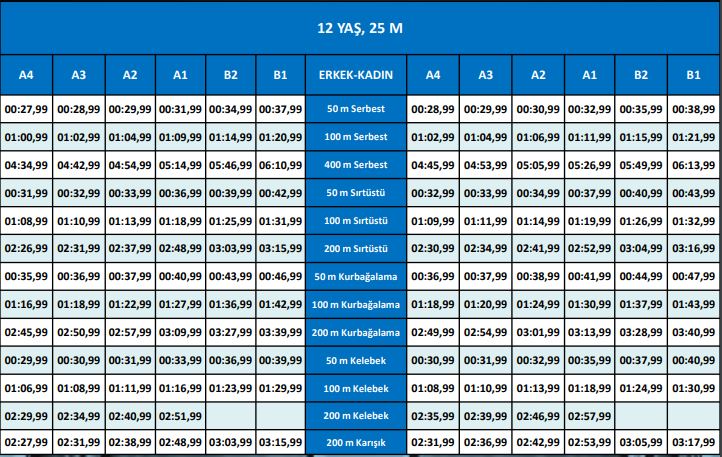 BİRİNCİ GÜNBİRİNCİ GÜNİKİNCİ GÜNİKİNCİ GÜNSABAH50M KURBAĞALAMA11-12 VE 13+ YAŞ BAYAN / ERKEK50M SIRTÜSTÜ11-12 VE 13+ YAŞ BAYAN / ERKEKSABAH100M SIRTÜSTÜ11-12 VE 13+ YAŞ BAYAN / ERKEK200M SERBEST11-12 VE 13+ YAŞ BAYAN / ERKEKSABAH200M KELEBEK12 VE 13+ YAŞ BAYAN / ERKEK100M KELEBEK11-12 VE 13+ YAŞ BAYAN / ERKEKSABAH100M KARIŞIK13+ YAŞ BAYAN / ERKEK200M KARIŞIK11-12 VE 13+ YAŞ BAYAN / ERKEKSABAH1500M SERBEST13+ YAŞ BAYAN / ERKEK800M SERBEST13+ YAŞ BAYAN / ERKEKAKŞAM50M KELEBEK11-12 VE 13+ YAŞ BAYAN / ERKEK50M SERBEST11-12 VE 13+ YAŞ BAYAN / ERKEKAKŞAM100M SERBEST11-12 VE 13+ YAŞ BAYAN / ERKEK100M KURBAĞALAMA11-12 VE 13+ YAŞ BAYAN / ERKEKAKŞAM200M KURBAĞALAMA11-12 VE 13+ YAŞ BAYAN / ERKEK200M SIRTÜSTÜ11-12 VE 13+ YAŞ BAYAN / ERKEKAKŞAM400M SERBEST11-12 VE 13+ YAŞ BAYAN / ERKEK400M KARIŞIK13+ YAŞ BAYAN / ERKEK